Realizar a contabilização de Receitas advindas arrecadadas pelo Estado.Secretaria de Estado da Fazenda – SEFAZ.Lei Complementar nº 225, de 08/01/2002.Decreto nº 2629-R, de 02/12/2010.Decreto nº 4118-R, de 21/06/2017.DAF - Demonstrativo de Distribuição da ArrecadaçãoSIGEFES – Sistema Integrado de Gestão das Finanças Públicas do Espírito Santo.SIT – Sistema de Informações Tributárias. Gerência de Arrecadação e Cadastro – GEARC.Subgerência de Movimentação Financeira - SUMOF.Fluxo de Procedimentos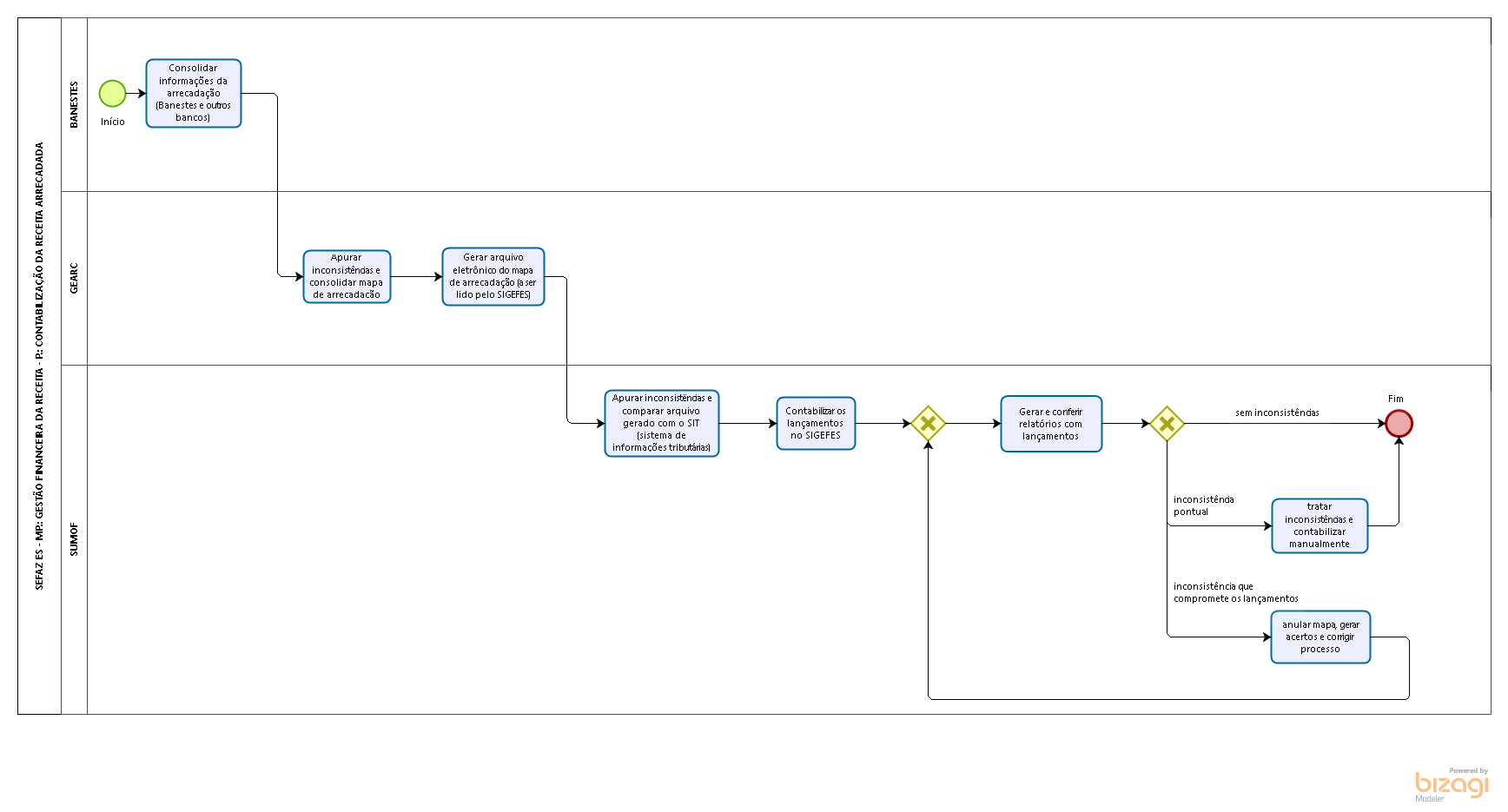 Diretrizes Gerais.O Banestes realiza a consolidação das informações sobre a arrecadação estadual (Banestes e outros bancos) e encaminha para a GEARC.A GEARC apura inconsistências e consolida o mapa de arrecadação, gerando um arquivo eletrônico que é lido pelo SIGEFES. A SUMOF apura inconsistências e compara o arquivo do SIGEFES (registros contábeis do plano de contas) com o SIT (códigos de receita).A SUMOF realiza a contabilização dos lançamentos no SIGEFES. Gerar e conferir os relatórios com os lançamentos realizados (arrecadação da receita e os saldos financeiros para execução). Caso existam inconsistências que comprometem os lançamentos, solicitar anulação do mapa, gerar acertos e corrigir processo. Caso exista alguma inconsistência pontual, tratar a inconsistência e contabilizar manualmente. Caso não exista nenhuma inconsistência, o processo é finalizado. Tema:Gestão Financeira da Receita - P. Deduções - Contabilização das Receitas Arrecadadas pelo Estado.Gestão Financeira da Receita - P. Deduções - Contabilização das Receitas Arrecadadas pelo Estado.Gestão Financeira da Receita - P. Deduções - Contabilização das Receitas Arrecadadas pelo Estado.Emitente:Secretaria de Estado da Fazenda – SEFAZSecretaria de Estado da Fazenda – SEFAZSecretaria de Estado da Fazenda – SEFAZSistemaSistema FinanceiroSistema FinanceiroCódigo: SFIVersão:1Aprovação: Portaria nº 41-S/2018	Vigência: 31/05/2018OBJETIVOABRANGÊNCIAFUNDAMENTAÇÃO LEGALSIGLASUNIDADES FUNCIONAIS ENVOLVIDASPROCEDIMENTOSASSINATURASEQUIPE DE ELABORAÇÃOEQUIPE DE ELABORAÇÃOMaria Elizabeth Pitanga Costa SeccadioSubgerente da SUDOR Marta Gonçalves AchiaméSupervisor de Área FazendáriaEduardo Pereira de Carvalho Supervisor de Área FazendáriaEliane Canal Leite da SilvaCoordenadora de ProjetosAPROVAÇÃO: APROVAÇÃO: Bruno FunchalSecretário de Estado da FazendaAprovado em 30/05/2018